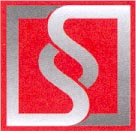  						Katowice, dnia 12 marca 2019 r.Uchwała Rady Głównej Związku Zawodowego Prokuratorów i Pracowników Prokuratury RP w sprawie kontynuowania działań protestacyjnych w związku
z brakiem realizacji postulatów płacowych pracowników prokuratury i sądów.Rada Główna Związku Zawodowego Prokuratorów i Pracowników Prokuratury RP odnosząc się do braku reakcji władz państwowych na uzasadnione postulaty płacowe pracowników wymiaru sprawiedliwości uznaje za konieczne kontynuowanie akcji protestacyjnych na terenie całego kraju. Ogłaszamy kontynuowanie udziału w przedsięwzięciach protestacyjnych organizowanych razem z Partnerami z Porozumienia Zawiązków Zawodowych Pracowników Wymiaru Sprawiedliwości polegających min. na: -	uczestnictwie w akcji krwiodawstwa „Sądom i Prokuraturom grozi zawał” -	uczestnictwie w lokalnych protestach przed budynkami sądów i prokuratur 
w ramach przysługujących przerw w pracy -	uczestnictwie w innych planowanych akcjach o zasięgu ogólnopolskim i lokalnym Rekomendujemy Prezydiom Rad Okręgowych zacieśnienie współpracy 
z przedstawicielami pozostałych dziewięciu Związków w ramach Porozumienia Zawiązków Zawodowych Pracowników Wymiaru Sprawiedliwości w przedmiocie koordynacji podjętych działań o charakterze lokalnym.    Zalecamy Prezydiom Rad Okręgowych kontynuowanie działań o charakterze informacyjnym poprzez przedstawianie przedstawicielom mediów sytuacji w sferze wynagrodzeń i warunków pracy pracowników sądów i prokuratur.Suma działań podejmowanych zarówno przez Radę Główną i Rady Okręgowe naszego Związku doprowadziła do zwrócenia uwagi obywateli, mediów, przedstawicieli władzy ustawodawczej i opinii publicznej na zapaść w sferze wynagrodzeń pracowników sądów 
i prokuratury. Jesteśmy przekonani, iż kontynuacja działań protestacyjnych doprowadzi do osiągnięcia postulowanego przez nasz Związek celu - podniesienia poziomu wynagrodzeń pracowników sądów i prokuratury.   